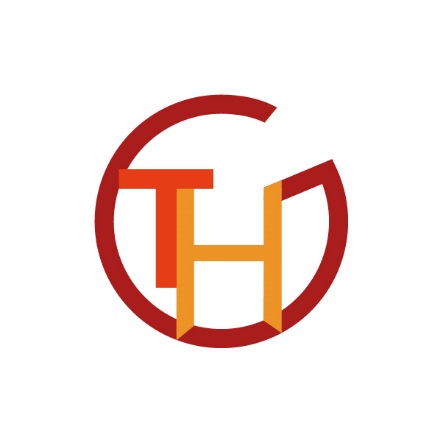 برلين ، 24.3.20الآباء الأعزاء إن التطورات الحالية المتعلقة بِوَباء كورونا تضعنا جميعًا أمام المزيد من التحديات الخطيرة ، لذا أبلغت إدارة التعليم و الشباب والأسرة   بمجلس الشيوخ بتاريخ ٢١ آذار ٢٠٢٠ كافة المدارس أنه يجب إلغاء جميع الامتحانات المقررة للفترة الواقعة قبل عطلة عيد الفصح  وتأجيلها لموعد لاحق. ينطبق هذا على جميع الامتحانات في الصف 10 ضمن إطار تقديم الإمتحان كعرض للمادة الدراسية (كومبيوتر) واختبار إمكانية التحدث باللغة الأجنبية الأولى وجميع امتحانات الأبيتور ( البكالوريا ) (موضوع الامتحان الأول إلى الرابع ( غالبا ما يكون ثلاثة امتحانات خطية ورابعة شفهية ) كذلك امتحانات ألمُكَوِّن الخامس للامتحان).قد يكون على شكل محاضرة. و رغم توصلنا إلى استعدادات متعددة الأوجه ، للتمكن من إجراء الإمتحانات على مسافات مرعية الأصول، إلا أنه للأسف يمكن افتراض أن طلابنا سيجتمعون في مجموعات قبل وبعد الإمتحانات المعنية لتبادل الأفكار. لا يدرك الكثير من الشباب بعد مدى جدية الوضع الراهن و يطمحون إلى التقرُّب من أصدقائهم وزملائهم.  لذلك ، يجب تجنب هذا الأمر ومنعه ، حتى يتم اتخاذ قرار إلغاء الامتحانات قبل عطلة عيد الفصح.  وهذا يتوافق مع التدابير الوطنية المعتمدة للحد من العلاقات والتواصل.أتمنى عليكم أيها الأهل الأعزاء ، تشجيع أطفالكم على تجنب الزيارات المتبادلة والاتصالات المباشرة خارج إطار الأسرة. للمزيد من التحضيرات القادمة  للامتحان ، لا تزال التعليمات المعطاة سابقاً على صلاحيتها  اعتمادًاوتبعا للمستجدات ، سيتم بالطبع إعلامك على الفور بالمسارات المتتالية ، خاصة بعد عطلة عيد الفصح. وكذلك يمكن الاطلاع على مواعيد الإمتحانات المركزية المؤجلة المخطط لها حاليًا على الموقع الإلكتروني لإدارة التعليم بمجلس الشيوخ.  https://www.berlin.de/sen/bildung/schule/pruefungen-und-abschluesse/إن للعديد من الأسئلة التي تدور في رأسك لكونك من الأهل و المتعلقة بموضوع إغلاق المدارس، فإن إدارة التعليم لمجلس الشيوخ  قد اجتمعت لهذا الهدف وأجابت عليها على الموقع التالي: https://www.berlin.de/sen/bjf/coronavirus/aktuelles/schulschliessung/ يرجى منكم تَفَهُّم إمكانية أن المزيد من التطورات قد يؤدي أيضًا إلى تدابير أو قرارات أخرى ، والتي سأبلغك بها بالطبع. شكرا لتفهمك ودعمك.نتمنى لكم كل التوفيق.حافظ على صحتك!نأمل أن نراك مرة أخرى قريبًا.مع أطيب التحيات						Annedore Dierker وكلية THG